ՈՐՈՇՈՒՄ N 113-Ա19 ՀՈԿՏԵՄԲԵՐԻ 2018թ.ԿԱՊԱՆ ՀԱՄԱՅՆՔԻ ԱՎԱԳԱՆՈՒ 2018 ԹՎԱԿԱՆԻ ՀՈԿՏԵՄԲԵՐԻ 19-Ի ԹԻՎ 9 ԱՐՏԱՀԵՐԹ ՆԻՍՏԻ ՕՐԱԿԱՐԳԸ ՀԱՍՏԱՏԵԼՈՒ ՄԱՍԻՆՂեկավարվելով «Տեղական ինքնակառավարման մասին» Հայաստանի Հանրապետության օրենքի 14-րդ և 17-րդ հոդվածներով և հաշվի առնելով համայնքի ղեկավարի պաշտոնակատարի առաջարկությունը նիստի օրակարգը հաստատելու մասին, որոշման նախագծի քվեարկության   9   կողմ,    0   դեմ,   0   ձեռնպահ արդյունքներով,  համայնքի ավագանին  ո ր ո շ ու մ  է.Հաստատել Կապան համայնքի ավագանու 2018 թվականի հոկտեմբերի 19-ի թիվ 9 արտահերթ  նիստի օրակարգը.1．Կապան համայնքի Կապան քաղաքի` համայնքային սեփականություն հանդիսացող հողամասում կառուցված, Մ． Պապյան փողոցի թիվ 8 բ հասցեում գտնվող երեք հարկանի շենքի առաջին և երկրորդ հարկերն ու ավտոտնակը համայնքային սեփականություն համարելու մասինԿողմ ( 9 )`ԱՆՏՈՆՅԱՆ ԱՐԵՆ					ՀԱՐՈՒԹՅՈՒՆՅԱՆ ԿԱՄՈ	ԳՐԻԳՈՐՅԱՆ ՎԻԼԵՆ					ՀԱՐՈՒԹՅՈՒՆՅԱՆ ՀԱՅԿ	ԴԱՎԹՅԱՆ ՆԱՐԵԿ					ՄԱՐՏԻՐՈՍՅԱՆ ԿԱՐԵՆ	ԴԱՎԹՅԱՆ ՇԱՆԹ					ՄԿՐՏՉՅԱՆ ԱՐԱ	ԿՈՍՏԱՆԴՅԱՆ ԻՎԱՆ	Դեմ ( 0 )Ձեռնպահ ( 0 )ՀԱՄԱՅՆՔԻ ՂԵԿԱՎԱՐԻ ՊԱՇՏՈՆԱԿԱՏԱՐ                   ՆԱՐԵԿ ՂԱՀՐԱՄԱՆՅԱՆ2018 թ     հոկտեմբերի         19ք. Կապան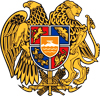 ՀԱՅԱՍՏԱՆԻ ՀԱՆՐԱՊԵՏՈՒԹՅՈՒՆ
ՍՅՈՒՆԻՔԻ ՄԱՐԶ
ԿԱՊԱՆ  ՀԱՄԱՅՆՔԻ  ԱՎԱԳԱՆԻ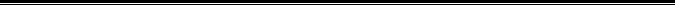 